                   Инструктивно - диагностическая карта   занятияХод занятия:Мотивация учащихся к деятельности на занятии.Актуализация знаний. Постановка цели занятия. Проблемная ситуацияПроблемная ситуация (новый материал)ЗакреплениеРефлексияИнформационные источники                                  Класс                                           2     Направление внеурочной деятельности                  Духовно - нравственное                                  Тема    «Моя малая Родина - часть Великой России»             Форма организации занятия                             Устный журнал                                  Цельформирование понимания единства многоликой России, расширение знаний о истории Люберецкого района                                  ЗадачиОбразовательные: ознакомить учащихся с историей и сегодняшним днем района; Развивающие: формирование элементарных навыков сопоставительного анализа; содействовать развитию познавательных интересов; прививать интерес к поисково-исследовательской работе. отработка навыка выразительного чтения;умения грамотно и связно формулировать ответы, основанные на собственных выводах;Воспитательные: формирование у учащихся чувств  гражданственности и патриотизма, интереса к истории Отечества, эстетических чувств и интереса к изучению  памятников культуры и истории родного края, как части России; воспитание чувства ответственности и причастности к истории родины;                                   УУДЛичностные: формирование мотивационной основы учебной деятельности;самоопределение, внутренняя позиция, нравственно – этическое оценивание материала, осознание ответственности за общее дело, формирование активной внутренней позиции, самооценка на основе собственной деятельности;Метапредметные:Регулятивные: постановка учебной задачи в сотрудничестве с учителем, саморегуляция, познавательная инициатива, планирование и  анализ деятельности;Познавательные: мотивационная основа учебной деятельности, синтез, анализ полученной информации, аналогия с опорой на собственный опыт и знания;Коммуникативные: планирование учебного сотрудничества, полное и точное выражение собственных мыслей, выполнение задач коммуникации, составление монологических высказываний, участие в диалоге; Предметные: построение высказываний по проблеме, постановка проблемы и выход из нее ,структурирование знаний ,поиск информации, самостоятельный учет ориентиров действия в учебном материале,            Образовательные технологии               Игровая технология               Технология деятельностного метода               Приемы технологии  РКМ               Проблемные технологии               ИКТ               Проектные технологии               Технология сотрудничества           Методы обучения и воспитания Объяснительно -иллюстративный (объяснение,  опрос);Проблемный и частично- поисковый  (создание ситуации затруднения) ;Исследовательский ( творческое задание,  самостоятельное решение проблемной ситуации);Методы взаимных действий учителя и ученика (проекты );Самостоятельная работа учащихся (упражнения с самопроверкой, работа в паре, синквейн);Методы контроля и самоконтроля ( письменная работа , опрос, взаимопроверка);Метод формирования личностных результатов ( пример, рефлексия, воспитывающие ситуации)                                Учитель    Возможные варианты ответа учащиесяСтраница 1 «Земля- наш общий дом»Е. Серов «Мой дом»У меня есть родной удивительный дом.Нет стены ни одной в этом доме моем.Только есть потолок -голубой-голубой,Только много дорог- знай, шагай по любой!Очень дом мой огромен -от песков и до льдин!
Хорошо, что я в доме живу не один!Слайд  1. ( Планета Земля)- О каком доме идет речь?Это наша планета, Земля.                               Учитель                           УчащиесяСтраница 2   «Родина-Россия»  Расшифруйте ребус: Р1А- Что такое Родина?На этой планете есть место, где мы родились, учимся, работаем, здесь живут наши близкие и друзья.Слайд 2 (карта России)Составление кластера по теме «Родина»Слайд 3К.Д.Ушинский  «Наше Отечество»(Испокон веку-с давних пор. Государство-страна, земля. Группа людей, объединенных общим языком, территорией проживания, историей, культурой)-Подумайте, почему рассказ называется «Наше Отечество», ведь мы говорим о Родине? ( читает учитель)-Как иначе можно назвать его?- Как автор ласково называет Россию? Найдите в тексте.-Как автор объясняет значение слова «Отечество»-Почему Ушинский называет Отечество Родиной?-Найдите и подчеркните в тексте слова. близкие слову Родина.Самостоятельное чтение текста учащимися , инсертОчень хорошие и добрые слова нашел Ушинский, чтобы сказать о Родине, о маме, сравнивает Родину  с матерью, которая кормит, поит, защищает своего ребенка.Читаем вместе вслух последний абзац текста хором. Найдите здесь пословицу.В этой пословице главная мысль рассказа. А теперь, назовите все слова, которыми автор называет РоссиюРодинаВарианты ответов детей-страна, в которой мы родились и живем
-русские леса, поля, моря, реки-земля , на которой трудились наши предки
-ее защищали от врагов защитники- наш город, село, наш край-родители, родственникиНаша Родина.(Род,родня,родословная)Мать, матушкаОт слова «отец», «Отче»,отчество по отцу, т.е. там жили отцы и деды.В ней мы родились, говорим на одном языке, в ней все для нас родное-Родились, родным, родноеОтветы детей ( инсерт: v-мне известно, + новые факты, - думал по -другому,? надо уточнить)Одна у человека мать - одна у него и Родина.Отечество, Родина, мать,  государство, земля.                                  Учитель                                 УчащиесяСтраница 3 «Моя малая Родина»Как вы думаете, что общего между ними?Так есть ли разница между словами Родина и Отчизна? Отечество?Родина-это наша необъятная страна, гражданами которой мы являемся. Есть в Росси высокие  горы и маленькие речушки ,глубокие озера, густые леса и бескрайние степи, солнечные полянки, непроходимые леса. Слайд 4 (фото – иллюстрация) Широко  раскинулась она от Крайнего Севера до Черного и Азовского морей.В такой большой стране у каждого из нас есть то место, где мы родились, где живут наши родители и друзья, где находится родной дом, школа, где много знакомых и друзей.Как можно назвать этот уголок России? Моя- здесь моя семья, мои друзья Малая- маленькая частичка….. Родина… А для нас с вами что является малой родиной? Почему?Малая Родина у каждого- своя.Родина (Т. Бокова)
Малая Родина-островок земли.Под окном- смородина, вишни расцвели.
Яблоня кудрявая, а под ней скамья.Ласковая малая Родина моя!Родина – слово большое, большое!
Пусть не бывает на свете чудес,
Если сказать это слово с душою,
Глубже морей оно, выше небес! 
В нем умещается ровно полмира:
Мама и папа, соседи, друзья.
Город родимый, родная квартира,
Бабушка, школа, котенок … и я.
 Страница 4«Родной город»Для нас малая Родина это-Впервые Люберцы упомянуты в писцовых книгах с 1623 года. На въезде в город со стороны Жулебино в честь этого события установлен памятный знак. Вначале это была деревня с двойным названием Либерицы-Назарово, расположенная на речке Либерице, а Назарово по имени тагдашнего владельца деревни. Постепенно место стали называть Либерицы, Люберцы, а речку Люберкой.92 года назад Люберцы получили статус города. Располагаются Люберцы в 20 км от Москвы, граничат с нею. Город поделен железной дорогой на северную и южную часть.Слайды 5Сейчас мы посмотрим, как вы знаете родной город. По фотографии нужно будет определить, что на нем изображено .-Памятник «Вертолет»-Памятник «Ангел»-Часовня на Октябрьском проспекте-Вечный огонь-Октябрьский проспект-Наташинский парк-школа № 25 им Черемухина-завод КАМОВА и МИЛЯ-Свято –Троицкий храм (Наташинская церковь)-памятник Ю А ГагаринуСтраница 5«Памятный знак ( стэлла) Новомученикам Люберецким».Открыт этот знак 12 июня 2017 года. На его открытии присутствовали Митрополит Крутицкий и Коломенский Ювеналий, Глава городского округа Люберцы В. П. Ружицкий и множество гостей.26 марта -День памяти Собора Люберецких новомучеников.Написана икона Люберецких новомучеников.- А кто такие мученики?На иконе мы видим нескольких человек. И жизнь каждого –настоящий подвиг преданности Богу, людям. Например, Священномученик Сергей Лебедев служил в п Малаховка. Он отказался отнимать у людей хлеб, потому, что те умрут с голоду. Был арестован  и расстрелян. Всех их насильно принуждали отказаться от своей веры, но они остались верными Богу даже перед лицом смерти. Им тоже было очень страшно, многие были совсем молодыми, но думали они не о себе, а о людях. О том , как сохранить в сердцах веру, делали это личным примером.Этой странице истории нашего города мы посвятим отдельное занятие.Страница 6 «Символы»Назовите государственные символы нашей страны.До недавнего времени  Официальным гербом Люберецкого района был  пятилистник (древний символ,обозначающий человека);Квадратные лепестки9достижения в области культуры, спорта,источник энергии,колос-фундамент района,пламя-память о павших героях.Всем нам знакома эта мелодия( гимн Люберецкого района), прослушивание.В этом году произошли изменения – все поселки, сам город Люберцы объединились в единое целое- городской округ Люберцы. А значит появились и новый герб и новый гимн. Сейчас, новые символы проходят утверждение в Геральдической палате РФ. Гимн мелодии останется прежним, тот же автор изменил несколько строк, но тест остался тоже похожим. А вот герб претерпел изменения.Феникс- символ возрождения, бессмертия, мужества, благородства, справедливости. В гербе Феникс символизирует жителей, благодаря которым округ растет и развивается. Колонна.- это символ мудрости, силы и красоты. То, что было заложено прежними поколениями люберчан. Корона на голове феникса-символ округа, звезда- высокие идеалы, стремление вперед, наука, космос, авиация. Поле щита- вертолетостроение, зубчатое колесо промышленность и машиностроение. Синий цвет-духовность, честь, небесные просторы. Пурпур- символ славы, золото-творчество, интеллект, богатство, стабильность.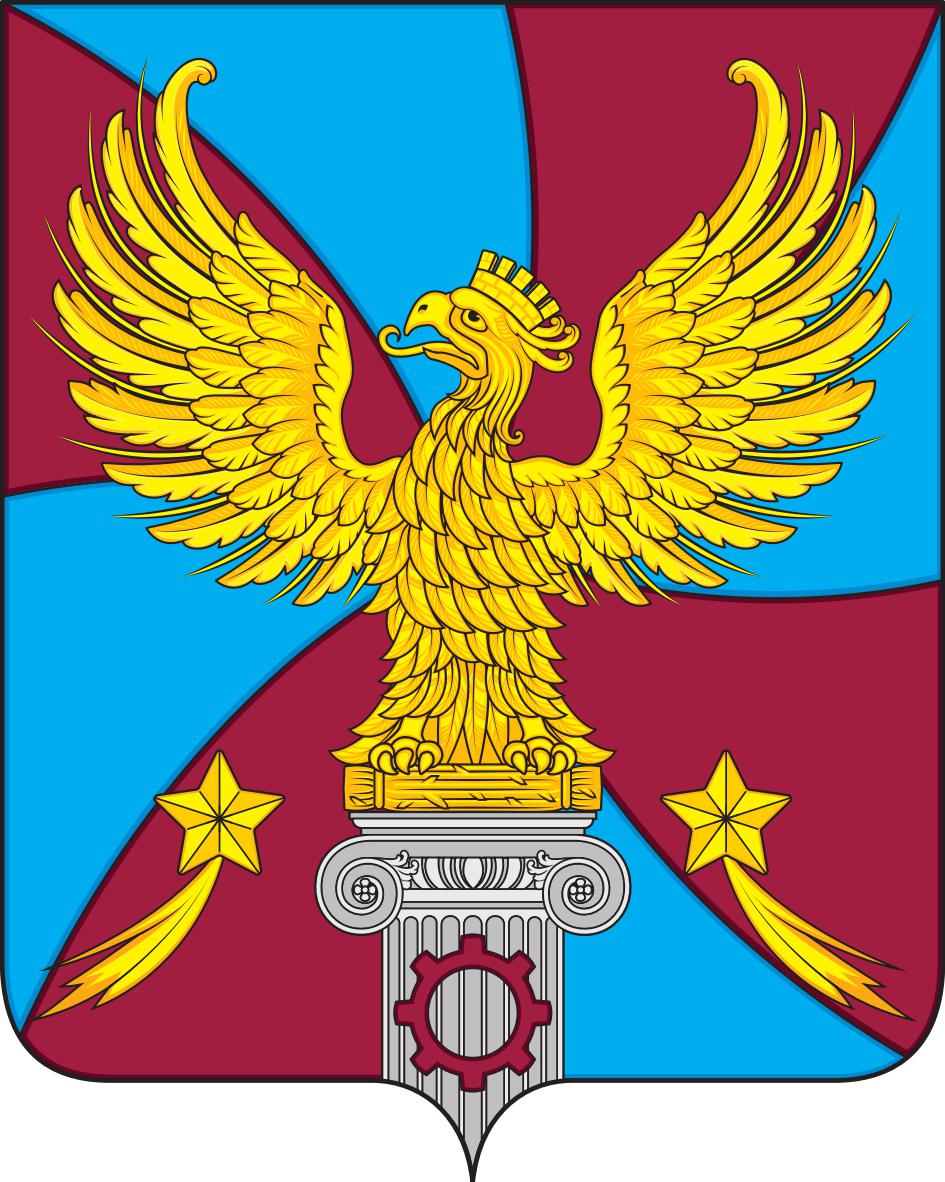 Это самые дорогие словаНет разницы, это синонимы.Малая Родина…мой дом, моя улица, моя школа…...моей большой страны…родные мне людиЛюберцыНе вернувшимся с войныИменно в Люберцах был создан первый вертолет, который в 1930 году положил начало отечественному вертолетостроениюНикогда не была закрыта, освящена в 1912 году.Мученики- это святые, которые не отреклись от Бога, даже когда их подвергали мучениям.Герб, флаг, гимн.                      Учитель                           УчащиесяСтраница 7« Самостоятельна работа в парах » Вам нужно посовещаться и заполнить карточку. Вы вписываете пропущенные слова. Они записаны после текста. Каждый человек _____ свою  малую Родину. Он старается, чтобы она была _____, поэтому хорошо ______. Каждый готов _____ ее. Малая Родина  – это часть великой _______.( Любит, богатой, трудится, защищать, России)Выставка рисунков учащихся.Ответы детей                         Учитель                        УчащиесяСтраница 8«Собери пословицу»Разрезные карточки с пословицами«Родина краше солнца, дороже золота»«Родина-мать, умей за нее постоять»«Дома и стены помогают»«Родная сторона-мать, чужая-мачеха»«Человек без Родины, что соловей без песни»Я начну предложение, а вы его закончите:На уроке мы говорили о ………Я не ожидал, что……Оказывается, что….Самым неожиданным для меня было, что…..Мне больше всего……….Так есть ли разница между Родиной и Отечеством?Что для вас малая Родина?Представьте, что к вам приехали гости. Нужно будет им рассказать о своем любимом месте нашего города так, чтобы слушатели разделили вашу любовь. Подготовить устно такой рассказ нужно будет дома. А прочитать отрывок из произведения М.Пришвина «Моя Родина»Варианты ответов детей